School District of Philadelphia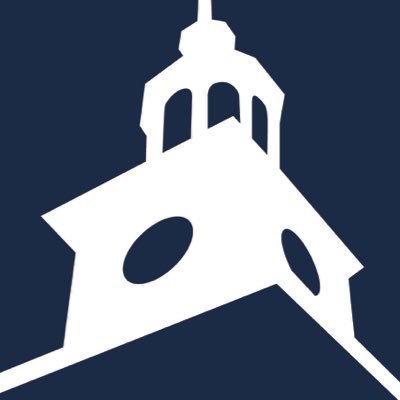 Charles W. Henry Fatima Rogers, PrincipalGreetings from the C.W. Henry School Advisory Council (SAC)!The Charles W. Henry School Advisory Committee (SAC) forms a partnership of school, parents, community members and the School District of Philadelphia (SDP) Administration, to positively impact the school community and learning environment for the benefit of all.  The C.W. Henry SAC is in its third year and is made up of 12 parents, 4 School Staff, 1 Student, and 3 Community Members.  The SACs primary purpose is to support school improvement and the academic achievement of students through increased community involvement in the school.  The SAC members review and give input on:  The School Budget, Action Plan, Discretionary Funds, Policies, and Hiring. In the past two school years, SAC members have drafted and finalized our SAC Mission and the SAC Bylaws.  Additionally the SAC has reviewed and given input on the Budget, Action Plan, and Parental Engagement Discretionary funds.  Additionally, SAC has researched and discussed School Climate, Student Enrollment through Middle School, and a Multi-Media/Library/Resource Room (The Launch Pad). The Principal and the PTA President are appointed members of the SAC.  All other SAC Members are elected and hold a 2-year term.  Teachers are elected by the Philadelphia Federation of Teachers membership at CW Henry.  Additional parent and community membership applications will open again in the spring of 2018. If you are interested in applying please fill out a nomination form at http://webgui.phila.k12.pa.us/offices/s/school-advisory-council or hard copies are available in the SAC mailbox in the main office.  2017- 2018 Meeting Dates:October 17th November 14th December 19th Community MeetingJanuary 23rdFebruary 13th March (TBD based on budget)Community MeetingApril 17thMay 22nd All meetings are open to the public to attend.  Our 2016-2017 SAC members are:Fatima Rogers, PrincipalBetta Farruggia, Facilitator, ParentJohn Spencer, Organizer, ParentMeredith Schecter, Secretary, TeacherDerren Mangum, Parent, PTA PresidentKarnesha Watts, ParentDon De’Lorme, ParentRobin Roberts, Community MemberJenny Aiello, ParentKimberly Smith, TeacherFrancesca Cantarini, TeacherEmily Adeshigbin, Community MemberKaya Armstrong, StudentAngie Romero, ParentEbony DeBrest, ParentShana Johnson, ParentKasetta Coleman, ParentGary King, Community Member, Mt. Airy USAVeda Brown, ParentKathleen Butts, ParentFor further information about School Advisory Councils, please visit:http://webgui.phila.k12.pa.us/offices/s/school-advisory-council